Wtorek, 19.05.2020Cel: rozwijanie koordynacji wzrokowo – ruchowej.Odkoduj wyrazy.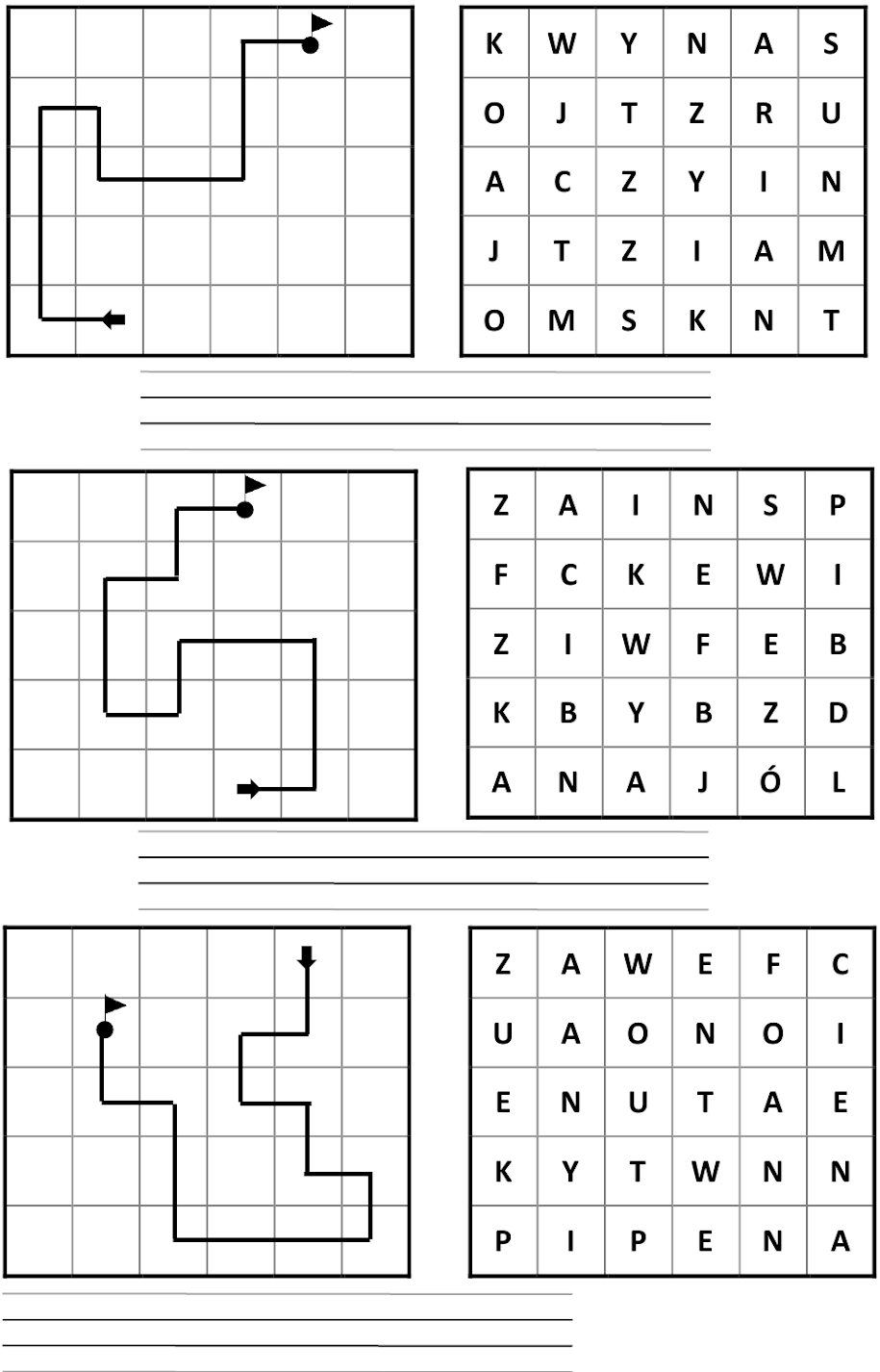 